 	 Skurups Brukshundklubb 	 	 	Styrelsemötesprotokoll  	 Klubbnr: 1264  	 	 	   	 Plats: Klubbstugan 	 	 	Datum: 2020-03-04 	   Närvarande:  4 st  Lise, Cilla, Lisbeth                          Tid: 19.00                                                         och Patrik  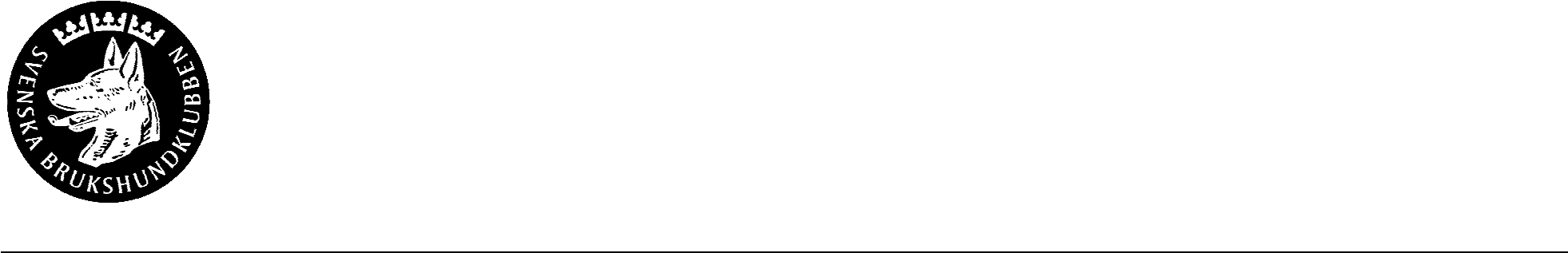 § 1 Mötets öppnande.       Lise hälsade välkomna och förklarade mötet öppnat§ 2 Dagordningen.      Godkänd. § 3 Föregående mötesprotokoll.       Genomläses och godkändes. § 4 Ekonomisk rapport.      Klubben har 100.904:- i balanskonto.     På sparkontot har vi 54.365:- och 727:- i kontantkassan. § 5 Rapport från grupperna.    5.1 Tävlingsgruppen,            Inget att rapportera    5.2 Tjänstehundsgruppen,    Inget att rapportera    5.3 Agilitygruppen,               Inget att rapportera    5.4 Rasutvecklingsgruppen,  Inget att rapportera    5.5 Hundägargruppen,          Valpkurs med Lise 6ggr startar 10/3.                                             Finputs/lydnad med Cilla startar 19/3.                                             Spårkurs med Nils-Gunnar startar 19/3.    5.6 Rallylydnadsgruppen,   Inget att rapportera.    5.7 STUG            Gräsklipparservice(MT Trädgårdsmaskiner) öppnar 31/3.         Christer kollar vad service kostar. Verkar priset rimligt, så lämnar vi in          Åkgräsklipparen där.    5.8 Markan       Lise ordnar lite kakor. Om någon kurs vill gå in och fika skall                            skall det finnas ett litet utbud.    5.9 Hemsidan   Ronny Lind tar över istället för Sanne.    5.10 Nos           Inget att rapportera. § 6 Markfrågan.      Inväntar  svar från Johan Bolinder.         Ärendet ligger just nu  på kommunens tekniska nämnd. § 7 Inkomna skrivelser.     Årsmöte för distriktet 18/3 i Revinge.                                     Lise kollar upp om någon kan gå. § 8 Övrigt § 9 Nästa möte.       1/4  2020 Kl 19.00 i klubbstugan § 10 Avslut.         Lise tackade för visat intresse och avslutade mötet. Skurups Brukshundklubb 	1 	Organisationsnummer: 848000-8153 Box 140 	 	Plus-/Bankgiro: 915-8825 27423 SKURUP E-post:  Hemsida: www.skurupsbrukshundklubb.se  	 Skurups Brukshundklubb 	 	 	Styrelsemötesprotokoll  	 Klubbnr: 1264  	 	 	   	 Plats: Klubbstugan 	 	 	Datum: 2020-03-04 	   Närvarande:  4 st  Lise, Cilla, Lisbeth                          Tid: 19.00                                                         och Patrik  Ordförande Lise Rosenlund                        Vid Protokollet Patrik Järnström ---------------------------------------                           -------------------------------------- Skurups Brukshundklubb 	2 	Organisationsnummer: 848000-8153 Box 140 	 	Plus-/Bankgiro: 915-8825 27423 SKURUP E-post:  Hemsida: www.skurupsbrukshundklubb.se 